Tha aon teadaidh air a’ phlaide  Ha uh-own teddy air a flat-yaAon teadaidh air a’ phlaide   uh-own teddy air a flat-yaTha aon teadaidh air a’ phlaide    Ha uh-own teddy air a flat-ya             Seo a nis fear eile   Shaw a neesh fer ail-uhTha dà theadaidh air a’ phlaide Ha da heddy air flat-yaTha tri teadaidhean air a’ phlaide  Ha tree teddyun air flat-yaTha ceithir teadaidhean air a’ phlaide Ha kay-hur teddyun air a flat-yaTha còig teadaidhean air a’ phlaide   Ha coe-ick teddyun air a flat-ya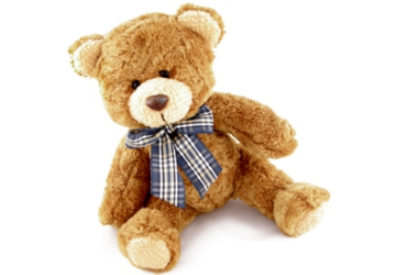 